Instructions for Student to complete 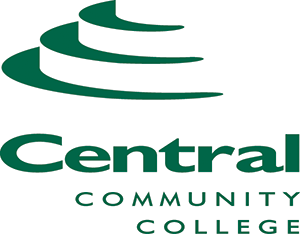 CCC Registration Form using DocuSign1) Student will need to provide CCC representative with the following:	a) Student’s email address and desired course(s) 	b) Parent’s/Guardian’s first and last name	c) Parent’s/Guardian’s email address2) CCC rep will start process by putting class information into the form, then send 	it to the student’s email.3) Student will fill in the required boxes on the top half of the form, then sign the	form electronically.  Click on FINISH.  The form will automatically go to the 	parent’s email address.4) Parent will fill in the required boxes at the bottom of the form, then sign the	form electronically.  Click on FINISH.  5) The form will automatically go to the CCC representative to add the Student ID number and give final check to the form.  The form will then be sent to Registration for processing.  When processing is complete, the student, parent and counselor will receive the final copy by email.**Please title email “22SP registration <YOUR HS>”Amy Hill – CCC-Lexington Centerahill@cccneb.edu(308) 338-4080